ЧОРТКІВСЬКА    МІСЬКА    РАДА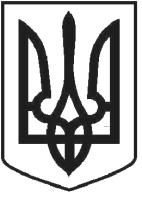 ВИКОНАВЧИЙ КОМІТЕТР І Ш Е Н Н Я21 квітня 2021 року                                                                                       № 227 Про продовження терміну дії дозволів на розміщення зовнішньої реклами - білборд(3 шт.) в м. Чортків по вул. Копичинецька (2 шт.) та  вул. Незалежності (1 шт.) рекламному агентству «Star»Розглянувши заяви директора рекламного агентства «Star»» Фрунзе В.М., від 12.11.2020, представлені матеріали та відповідно до рішення міської ради від 19.02.2016  № 110 «Про затвердження Положення про порядок розміщення реклами на території міста Чорткова та Порядку визначення розміру плати за право тимчасового користування користування місцями (для розміщення рекламних засобів) на території міста Чорткова» з внесеними змінами, керуючись пп. 13    п. «а» ст. 30 Закону України «Про місцеве самоврядування в Україні, виконавчий комітет міської радиВИРІШИВ :1.Продовжити термін дії дозволів на розміщення зовнішньої реклами – білборд (3 шт.) в м. Чортків по вул.. Копичинецька (односторонній, автостанція «Чортків») ( 1 шт.), по вул.) (1 шт.), Копичинецька (односторонній, біля автомобільно-пішохідного мостового переходу по вул. Копичинецька) (1 шт.), вул. Незалежності (односторонній, перехрестя вул. Незалежності та вул. Северина Наливайка) (1 шт.) рекламному агентству «Star» терміном на п’ять років.2. Рекламному агентству Star» укласти з міською радою Договір про право тимчасового користування місцями (для розміщення рекламних засобів), які перебувають у комунальній власності територіальної громади міста Чорткова.3. Копію рішення направити у відділ архітектури та містобудівного кадастру управління комунального господарства, архітектури та капітального будівництва міської ради, заявнику.4. Контроль за виконанням даного рішення покласти на начальника відділу архітектури та містобудівного кадастру управління комунального господарства, архітектури та капітального будівництва міської ради Грещук В.С.Міський голова                                                    	         Володимир ШМАТЬКО